Förkastande av förslaget till andra tilläggsbudgetFinans- och näringsutskottet har i flertalet betänkanden under mandatperioden varit mycket tydliga och enhälliga i skrivningar gällande den offentliga ekonomin, tillväxt, reformbehov och målstyrning. Utskottet har ofta på ett  partiöverskridande sätt exemplifierat områden som är centrala i arbetet med att uppnå en balanserad ekonomi. Finans- och näringsutskottets betänkanden har tyvärr inte varit föremål för landskapsregeringens intresse. Beklagligt då dessa kunde ge nyttig vägledning i det tunga och tidskrävande arbete som krävs för att balansera ekonomin. Målsättningen gällande den offentliga ekonomin behöver vara större än landskapsregeringens förslag till andra tilläggsbudget. Den offentliga ekonomins stora underskott kräver en ny ekonomisk kultur och handlingskraft, då Åland står inför en prognostiserad låneskuld år 2021-2024 om ca 120 miljoner euro. De nödvändiga åtgärder och prioriteringar som krävs för att bromsa den ekonomiska nedgången syns på inget sätt i tilläggsbudgetförslaget, trots att de obekväma men nödvändiga åtgärderna inte torde vara okända för någon. Lånebehovet bör hanteras utifrån tänkta scenarion beroende på skuldsättningens storlek. Det är väsentligt att den prognostiserade upplåningens amorteringsbehov beaktas i en finansieringsplan. Därför bör landskapsregeringen återta förslaget till andra tilläggsbudget och omarbeta en ny version där innehållet även ges större prägel på en reell och omgående omställning med därtill hörande nödvändiga linjedragningar.FÖRSLAGRubrik i den allmänna motiveringen: Vägen till en stabil offentlig ekonomi kräver krafttagSida:5Följande text läggs till:Lagtinget förkastar förslaget till andra tilläggsbudget. Finans- och näringsutskottet lyfter i sitt betänkande upp de konkreta åtgärder som på ett konkret och formaliserat sätt beaktar behoven av kostnadsminskningar och reformer för att uppnå en ekonomi i balans 2027.Mariehamn den 7 maj 2021John Holmberg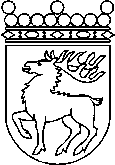 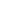 Ålands lagtingBUDGETMOTION nr  105/2020-2021BUDGETMOTION nr  105/2020-2021Lagtingsledamot DatumJohn Holmberg2021-05-07Till Ålands lagtingTill Ålands lagtingTill Ålands lagtingTill Ålands lagtingTill Ålands lagting